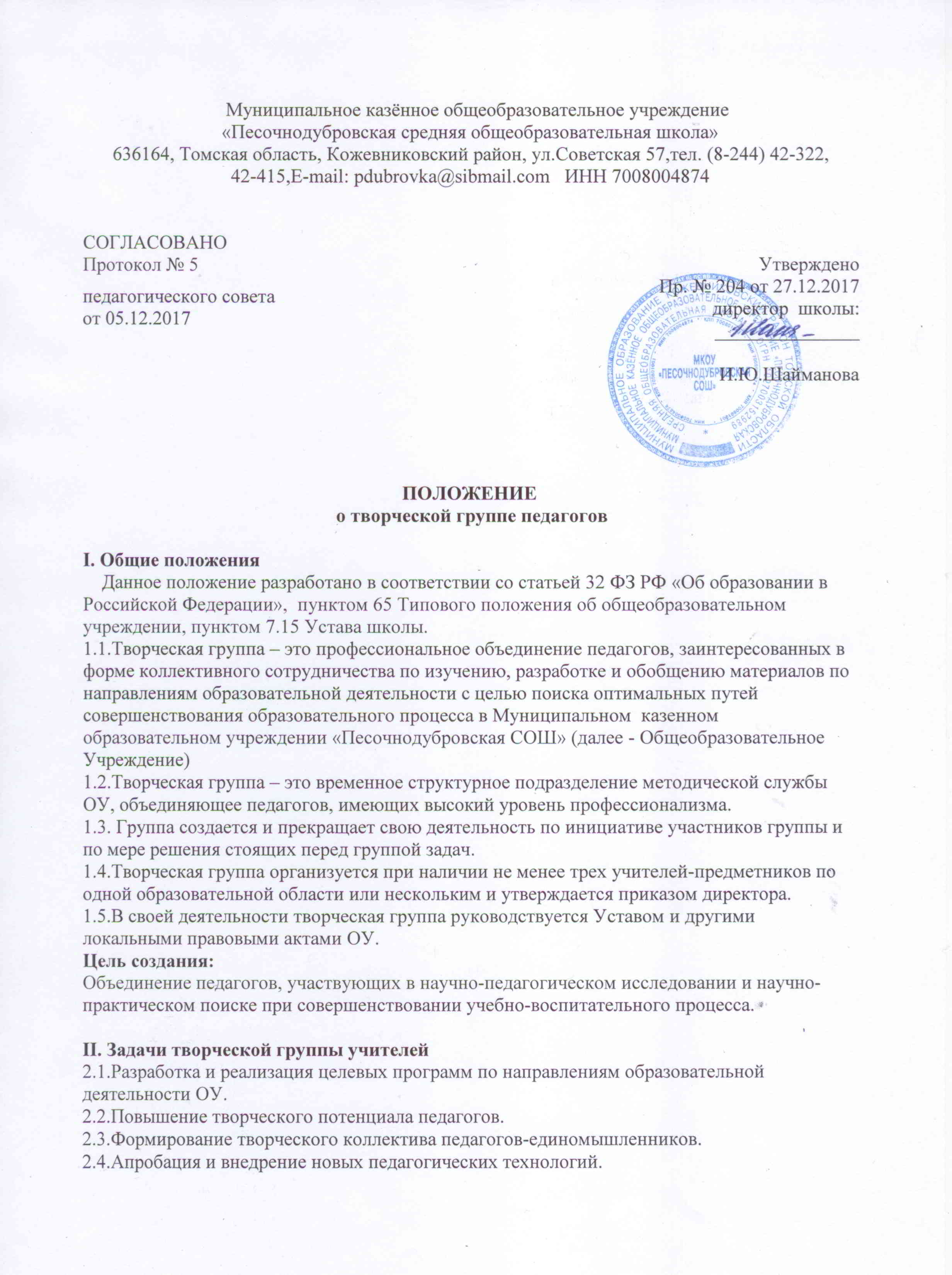 Муниципальное казённое общеобразовательное учреждение«Песочнодубровская средняя общеобразовательная школа»636164, Томская область, Кожевниковский район, ул.Советская 57,тел. (8-244) 42-322, 42-415,E-mail: pdubrovka@sibmail.com   ИНН 7008004874ПОЛОЖЕНИЕ    о творческой группе педагогов Общие положения    Данное положение разработано в соответствии со статьей 32 ФЗ РФ «Об образовании в Российской Федерации»,  пунктом 65 Типового положения об общеобразовательном     учреждении, пунктом 7.15 Устава школы.1.1.Творческая группа – это профессиональное объединение педагогов, заинтересованных в форме коллективного сотрудничества по изучению, разработке и обобщению материалов по направлениям образовательной деятельности с целью поиска оптимальных путей совершенствования образовательного процесса в Муниципальном  казенном  образовательном учреждении «Песочнодубровская СОШ» (далее - Общеобразовательное Учреждение)1.2.Творческая группа – это временное структурное подразделение методической службы ОУ, объединяющее педагогов, имеющих высокий уровень профессионализма.1.3. Группа создается и прекращает свою деятельность по инициативе участников группы и по мере решения стоящих перед группой задач. 1.4.Творческая группа организуется при наличии не менее трех учителей-предметников по одной образовательной области или нескольким и утверждается приказом директора.1.5.В своей деятельности творческая группа руководствуется Уставом и другими локальными правовыми актами ОУ.Цель создания: Объединение педагогов, участвующих в научно-педагогическом исследовании и научно-практическом поиске при совершенствовании учебно-воспитательного процесса.II. Задачи творческой группы учителей2.1.Разработка и реализация целевых программ по направлениям образовательной деятельности ОУ.2.2.Повышение творческого потенциала педагогов.2.3.Формирование творческого коллектива педагогов-единомышленников.2.4.Апробация и внедрение новых педагогических технологий.2.5.Разрешение в совместной работе профессиональных проблем, трудностей обучения и воспитания, оказание помощи педагогам в овладении инновационными процессами в обучении и воспитании.2.6.Обобщение опыта работы учителей-предметников по направлению образовательной деятельности, определенной проблеме.2.7.Изучение литературы и передового опыта по данной проблеме. 2.8.Проектирование процесса совершенствования и реализации образовательного процесса. 2.9. Разработка методических рекомендаций на основе результатов, полученных в группе. 2.10.Представление своих исследований для обсуждения педагогической общественности (на научно-практических конференциях, педагогических чтениях и т. д.); 2.11.Публикация материалов в печати.III. Организация деятельности творческой группы3.1.Для организации работы творческой группы назначается руководитель из числа опытных педагогов.3.2.Руководитель творческой группы:организует разработку плана работы творческой группы;определяет формы сбора и обобщения информации;предлагает варианты активного участия каждого в работе группы;обобщает и систематизирует материалы;анализирует предложения и выносит их на обсуждение группы, предлагает стратегию разработки темы, проекта и т.д.3.3.Участники группы разрабатывают программу деятельности под руководством администрации.3.4. Группа имеет план работы и оформленные результаты творческого решения проблем в виде продукта творческой, индивидуальной или коллективной педагогической деятельности. 3.5. Педагогический совет школы оказывает содействие в экспертизе результатов деятельности группы и продвижении передовых идей, рекомендаций и опыта. 3.6.Педагоги – члены творческой группы:активно участвуют в заседаниях группы, привнося свой вклад в каждое занятие;представляют собственные практические разработки, обобщенный опыт своей работы в соответствии с темой работы группы;выполняют творческие задания руководителя группы и коллектива педагогов;высказывают свое мнение по предложенным материалам, докладывают о результатах апробирования той или иной методики, способа, приема преподавания и т. п. 3.7.Творческая группа создается и прекращает свою деятельность по мере решения стоящих перед группой задач.IV. Содержание и формы работы4.1.Формы работы творческой группы носят продуктивный характер: теоретические семинары (доклады, сообщения);семинары-практикумы (доклады, сообщения с практическим показом на уроках, занятиях, классных и внеклассных мероприятиях), практикумы;мастер - классы;деловые игры;«круглые столы»;«мозговые штурмы»;школа передового опыта; форумы (обсуждение современных новейших методик, достижений психолого-педагогической науки, передового педагогического опыта).4.2.В качестве общего результата работы группы является документально оформленный пакет методических рекомендаций, разработок, пособий и т.п.V. Документы и отчетность:Положение о творческой группе. Информационная карта творческой группы План работы творческой группы над проблемой.Методические рекомендации. VI. Компетенция и ответственность творческой группы6.1.Вычленение приоритетной проблемы для работы.6.2.Организация методической работы по определённому направлению, обобщение и обнародование всех результатов.6.3.Апробация новых технологий, методик, новых программ, учебников, учебных пособий и т.п., обеспечивающих развитие ОУ.6.4.Права творческой группы:Постановка вопроса о включении плана работы творческой группы в план работы ОУ, в программу её развития.Требования от администрации помощи в научном, финансовом, материальном и др. обеспечении работы творческой группы.Апробация новых технологий, методик, новых программ, учебников, учебных пособий и т.п., обеспечивающих развитие ОУ.6.5.ОтветственностьЗа подготовку программных документов работы творческой группы.За систематическое отслеживание результативности реализации плана работы творческой группы.За своевременное информирование администрации о результатах реализации плана работы творческой группы.VII .Права педагогов творческой группыПедагоги творческой группы имеют право:7.1   Готовить учителям предложения и рекомендации о повышении квалификационной категории; 7.2    Выдвигать предложения об улучшении учебного процесса в школе;  Ставить вопрос о публикации материалов о передовом педагогическом опыте, накопленном творческой группой; 7.4  Ходатайствовать о поощрении сотрудников творческой группы за активное участие в учебно-воспитательной экспериментальной, научно-методической и опытно-поисковой деятельности;       7.5 Рекомендовать учителям различные формы повышения квалификации.        VIII. Контроль за деятельностью ТГ Контроль за деятельностью осуществляет директор школы и его заместители по учебно-воспитательной работе в соответствии с планами работы образовательного учреждения и внутришкольного контроля.IX.  О поощрении руководителей творческих группЗа выполнение обязанностей руководителя творческой группы производить надбавку в размере до 15% должностного оклада из надтарифного фонда образовательного учреждения. Примечание: начисление надбавки производится поквартально, по факту отчета о проделанной работе. Анализ деятельности творческой группы представляется для обсуждения педагогической общественности на педагогическом совете лицея.X.    Документация творческой группы
В качестве общего результата группы является педагогический продукт деятельности творческой группы – методическая копилка материалов.X I.  Заключительные положения
11.1. Срок данного положения не ограничен. Положение действует до принятия нового положенияПриложение 1Состав творческой группы             Состав творческой группыПриложение 2Основные направления работы.Повышение квалификации учителей
1. Посещение семинаров, лекций,  в школе, районе.
2. Прохождение курсов повышения квалификации.3. Участие в конференциях, вебинарах.
СОГЛАСОВАНО Протокол № 5педагогического советаот 05.12.2017  Утверждено Пр. № 204 от 27.12.2017директор  школы:_______________                                                                                                                                                                                                                                  И.Ю.Шайманова№ФИОПреподаваемый предметКатегория1Холдина Галина ИвановнаХимия, биологияВысшая2Шевлюк Надежда ПетровнаМатематикаПервая3Гаврилова Ирина АлександровнаГеографияПервая4Легалин Олег ЛьвовичФизическое воспитаниеВысшая5Легалина Марина СтаниславовнаЭкология6Аникина Юлия ИвановнаМатематикаСоответствие№ФИОПреподаваемый предметКатегория1Ухмылина Галина НиколаевнаРусский  язык и литератураВысшая2Печняк Лидия ВикторовнаРусский  язык и литератураВысшая3Ливикина Ольга НиколаевнаАнглийский языкПервая4Бурыхина Людмила КонстантиновнаТехнологияПерваяНаправления работыСодержаниеУчебно-организационная работа.Изучение нормативных документовЗнакомство и изучение требований по подготовке и сдаче  ОГЭ и ЕГЭ.Знакомство с новинками учебно-методической литературы по предметам.Оформление стендов по подготовке к экзаменам в 9 и 11 классах.Подготовка материалов к проведению промежуточного и итогового контроля по графику.Совершенствование лаборатории учителяПриобретение новых дидактических материалов, таблиц, наглядных пособий по предметам.Приобретение методических пособий для учителей.Приобретение методических пособий по подготовке к итоговой аттестации по предметам в 9 и 11 классах.Приобретение материалов по подготовке к ОГЭ и ЕГЭ. Совершенствование технической стороны кабинетов.Анализ наличия необходимых учебников и программ.Систематизация тестовых заданий по классам и темам.Работа по совершенствованию педагогического мастерства учителей.Оказание помощи аттестующимся учителям.Участие в дистанционных МО по предметам.Участие в семинарах для учителей по подготовке к  ОГЭ и ЕГЭ.Участие в конкурсах инновационных и методических разработок.Посещение курсов повышения квалификации.Участие в  творческих конкурсах. Методическая неделя.Вопросы контроля и руководства.Контрольные работы по преемственности в 5-х классах с последующим мониторингом.Входные контрольные работы  с 5 по 11  классы.Мониторинг результатов контрольных работ по итогам учебного года, входных и промежуточных.Диагностические работы в 9 классе по подготовке к итоговой аттестации.Контроль за выполнением календарно-тематического планирования.Организация внеклассной работы по предметам.Недели естественно – математического цикла.Участие в различных конкурсах, викторинах в рамках школьных и  муниципальных  мероприятий; в международных конкурсах  по предметам естественно – математического цикла.Организация школьных олимпиад.Участие в муниципальном туре предметных  олимпиад.